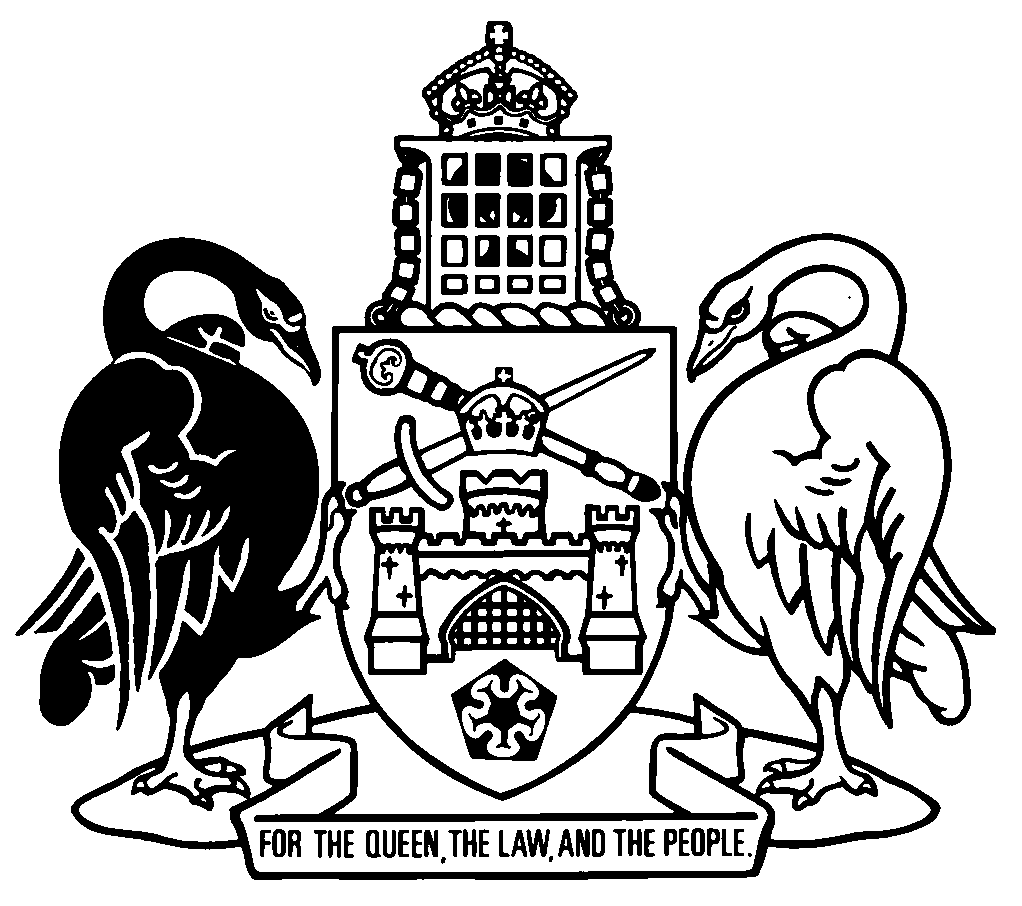 Australian Capital TerritoryCity Renewal Authority and Suburban Land Agency Amendment Act 2018A2018-51An Act to amend the City Renewal Authority and Suburban Land Agency Act 2017The Legislative Assembly for the Australian Capital Territory enacts as follows:1	Name of ActThis Act is the City Renewal Authority and Suburban Land Agency Amendment Act 2018.2	CommencementThis Act commences on the day after its notification day.Note	The naming and commencement provisions automatically commence on the notification day (see Legislation Act, s 75 (1)).3	Legislation amendedThis Act amends the City Renewal Authority and Suburban Land Agency Act 2017.4	New part 12insertPart 12	Transitional—City Renewal Authority and Suburban Land Agency Amendment Act 2018210	Definitions—pt 12In this part:city renewal precinct means the urban renewal precinct declared under the City Renewal Authority and Suburban Land Agency (Urban Renewal Precinct) Declaration 2017 (NI2017-425).connected to the city renewal precinct means—	(a)	for an asset—the asset is located in the city renewal precinct; and 	(b)	for a right or liability under a contract—the contract is related to an asset located in the city renewal precinct; and	(c)	for any other liability—the liability is related to an asset located in the city renewal precinct. land development agency means the former Land Development Agency established under the Planning and Development Act 2007, section 31 (repealed).211	Transfer of assets—authority	(1)	This section applies to assets of the Territory that—	(a)	were formerly assets of the land development agency that vested in the Territory under the Financial Management Act 1996, section 122 on the day the land development agency ceased to exist; and	(b)	have not been disposed of by the Territory; and	(c)	are connected to the city renewal precinct; and	(d)	are not assets mentioned in schedule 2.	(2)	The assets are deemed to have vested in the authority at midnight on 30 June 2017 without a conveyance, transfer or assignment.	(3)	Any instruments in relation to the assets continue to have effect as if a reference to the land development agency in the instrument is a reference to the authority.	(4)	The authority is the Territory’s successor in law in relation to the assets.	(5)	The Financial Management Act 1996, division 9.6 (Restructuring of territory authorities) applies to the assets and to the authority as if the assets had vested in the authority by a declaration of the responsible Minister under the Financial Management Act 1996, section 107.212	Transfer of contractual rights and liabilities—authority	(1)	This section applies to the rights and liabilities of the Territory under contract that—	(a)	were formerly rights and liabilities of the land development agency that vested in the Territory under the Financial Management Act 1996, section 122 on the day the land development agency ceased to exist; and	(b)	are connected to the city renewal precinct; and	(c)	are not rights and liabilities under a contract mentioned in schedule 2.	(2)	The rights and liabilities are deemed to have stopped being rights and liabilities of the Territory and become rights and liabilities of the authority at midnight on 30 June 2017.	(3)	The contract creating the rights and liabilities continues to have effect as if a reference to the land development agency were a reference to the authority.	(4)	Any instruments in relation to the contract continue to have effect as if a reference to the land development agency in the instrument is a reference to the authority.	(5)	The authority is the Territory’s successor in law in relation to the rights and liabilities.	(6)	The Financial Management Act 1996, division 9.6 (Restructuring of territory authorities) applies to the rights and liabilities and to the authority as if the rights and liabilities had become rights and liabilities of the authority by declaration of the responsible Minister under the Financial Management Act 1996, section 108.  213	Transfer of liabilities—authority	(1)	This section applies to a liability of the Territory, other than a liability under contract, that—	(a)	is a former liability of the land development agency that vested in the Territory—	(i)	under the Financial Management Act 1996, section 122 on the day the land development agency ceased to exist; or	(ii)	after the day the land development agency ceased to exist because of a thing that vested in the Territory under the Financial Management Act 1996, section 122; and	(b)	is connected to the city renewal precinct; and	(c)	is not a liability in relation to an asset mentioned in schedule 2.	(2)	The liability is deemed to have stopped being a liability of the Territory and become a liability of the authority at midnight on 30 June 2017.	(3)	Any instruments in relation to the liability continue to have effect as if a reference to the land development agency in the instrument is a reference to the authority.	(4)	The authority is the Territory’s successor in law in relation to the liability.	(5)	The Financial Management Act 1996, division 9.6 (Restructuring of territory authorities) applies to the liability and to the authority as if the liability had become a liability of the authority by declaration of the relevant Minister under the Financial Management Act 1996, section 109. 214	Transfer of assets—agency	(1)	This section applies to assets of the Territory that—	(a)	were formerly assets of the land development agency that vested in the Territory under the Financial Management Act 1996, section 122 on the day the land development agency ceased to exist; and	(b)	have not been disposed of by the Territory; and	(c)	are not assets to which section 211 applies; and	(d)	are not assets mentioned in schedule 2.	(2)	The assets are deemed to have vested in the agency at midnight on 30 June 2017 without a conveyance, transfer or assignment.	(3)	Any instruments in relation to the assets continue to have effect as if a reference to the land development agency in the instrument is a reference to the agency.	(4)	The agency is the Territory’s successor in law in relation to the assets.	(5)	The Financial Management Act 1996, division 9.6 (Restructuring of territory authorities) applies to the assets and to the agency as if the assets had vested in the agency by a declaration of the responsible Minister under the Financial Management Act 1996, section 107.215	Transfer of contractual rights and liabilities—agency	(1)	This section applies to the rights and liabilities of the Territory under contract that—	(a)	were formerly rights and liabilities of the land development agency that vested in the Territory under the Financial Management Act 1996, section 122 on the day the land development agency ceased to exist; and	(b)	are not rights and liabilities to which section 212 applies; and	(c)	are not rights and liabilities under a contract mentioned in schedule 2.	(2)	The rights and liabilities are deemed to have stopped being rights and liabilities of the Territory and become rights and liabilities of the agency at midnight on 30 June 2017.	(3)	The contract creating the rights and liabilities continues to have effect as if a reference to the land development agency were a reference to the agency.	(4)	Any instruments in relation to the contract continue to have effect as if a reference to the land development agency in the instrument is a reference to the agency.	(5)	The agency is the Territory’s successor in law in relation to the rights and liabilities.	(6)	The Financial Management Act 1996, division 9.6 (Restructuring of territory authorities) applies to the rights and liabilities and to the agency as if the rights and liabilities had become rights and liabilities of the agency by declaration of the responsible Minister under the Financial Management Act 1996, section 108.  216	Transfer of liabilities—agency	(1)	This section applies to a liability of the Territory, other than a liability under contract, that—	(a)	is a former liability of the land development agency that vested in the Territory—	(i)	under the Financial Management Act 1996, section 122 on the day the land development agency ceased to exist; or	(ii)	after the day the land development agency ceased to exist because of a thing that vested in the Territory under the Financial Management Act 1996, section 122; and	(b)	is not a liability to which section 213 applies; and	(c)	is not a liability in relation to an asset mentioned in schedule 2.	(2)	The liability is deemed to have stopped being a liability of the Territory and become a liability of the agency at midnight on 30 June 2017.	(3)	Any instruments in relation to the liability continue to have effect as if a reference to the land development agency in the instrument is a reference to the agency.	(4)	The agency is the Territory’s successor in law in relation to the liability.	(5)	The Financial Management Act 1996, division 9.6 (Restructuring of territory authorities) applies to the liability and to the agency as if the liability had become a liability of the agency by declaration of the responsible Minister under the Financial Management Act 1996, section 109.217	Expiry—pt 12This part and schedule 2 expire on the day the City Renewal Authority and Suburban Land Agency Amendment Act 2018, section 4 commences.Note	Transitional provisions are kept in the Act for a limited time.  A transitional provision is repealed on its expiry but continues to have effect after its repeal (see Legislation Act, s 88).5	New schedule 2insertSchedule 2	Excluded assets and contracts(see pt 12)Table 2.1	Former assets of land development agency not transferred to authority or agencyTable 2.2	Former contracts of land development agency not transferred to authority or agencyEndnotes1	Presentation speech	Presentation speech made in the Legislative Assembly on 30 October 2018.2	Notification	Notified under the Legislation Act on 6 December 2018.3	Republications of amended laws	For the latest republication of amended laws, see www.legislation.act.gov.au.I certify that the above is a true copy of the City Renewal Authority and Suburban Land Agency Amendment Bill 2018, which was passed by the Legislative Assembly on 29 November 2018. Clerk of the Legislative Assembly© Australian Capital Territory 2018column 1itemcolumn 2description of sitecolumn 3suburb, block/section1 Allawah CourtBraddon 1/522 Bega CourtReid 1/73 Currong FlatsBraddon 1/524 Dame Pattie Menzies HouseDickson 19-20/325 De Burgh FlatsLyneham 2/1156 Dickson FlatsDickson 1/777 Gowrie CourtNarrabundah 3/628 Karuah Garden FlatsDickson 6/779 Macarthur HouseLyneham 12/5010 Motor Vehicle RegistryDickson 2/3311 Northbourne Flats (Braddon)Braddon 2/812 Northbourne Flats (Turner)Turner 1/5713 Owen FlatsLyneham 3/11514 Red Hill PrecinctRed Hill 1/25, 1/26, 49/31, 51-57/32, 1-16/31, 26-34/2915 Strathgordon FlatsLyons 1/5316 Stuart Flats and Menslink SiteGriffith 2/39, 8-16/39, 6/4317 Tourist Information CentreDickson 5/77column 1itemcolumn 2contractor/consultantcolumn 3nature of services or works1 Aecom Australia Pty LtdMolonglo North Weston 2 SMP and Variation2 CardnoChapman 1/45 Site Investigation Report - Site A3 CardnoChapman 1/45 Site Investigation Report - Site B and Variation4 CardnoGriffith - Stuart Flats Stage 2 SIR 1st5 CardnoMawson 29/36 Site Feasability Study6 CardnoFyshwick B11/S30 - Traffic Investigation and Hydraulic Site Servicing7 CBRE ValuationsStromlo Rural Block 418 - Kerrabee Homestead Valuation8 Coffey Environments Pty LtdWilliamsdale Phase 1 and Groundwater Management and 2 Amendments9 Coffey Environments Pty LtdHolt 5/53 Environmental Services10 Dan Grant Rural ContractingStromlo/Huntley Weed Spraying Services11 Douglas PartnersChapman 1/45 Geotechnical Investigation12 Douglas PartnersChapman 1/45 Detailed Site Investigation13 Douglas PartnersChifley 10/7 Site Investigation Report14 Douglas PartnersChifley 10/7 Geotechnical Investigation15 Douglas PartnersHolder 2/21 Site Investigation Report16 Douglas PartnersHolder 2/21 Geotechnical Investigation17 Douglas PartnersMawson 29/36 Site Investigation18 Douglas PartnersMawson 29/36 Geotechnical Investigation19 Douglas PartnersMonash 2/20 Site Investigation20 Douglas PartnersMonash 2/20 Geotechnical Investigation21 Environ Australia Pty LtdWilliamsdale - Site Audit22 GHD Pty LtdGriffith Demolition of Stuart Flats and Menslink Building23 John WildermuthDocument Control and Systems Services (Refer L16140)24 Mark A Mannion Majura/Pialligo Consultancy Services 201725 Robert Day (Trustee for RDD Trust)Red Hill Precinct - ARI Planning and Engineering Consultancy26 Robson EnvironmentalGriffith ARI 2/43 Stuart Flats Intrusive Hazmat Testing Menslink Site27 TridantCorporate - TM1 consulting28 Umwelt (Australia) Pty LtdMolonglo 3 PRA and s 211 29 Umwelt (Australia) Pty LtdEastern Broadacre - Strategic Assessment and Gap Analysis & Variations30 Umwelt (Australia) Pty LtdEastern Broadacre s 211 Application